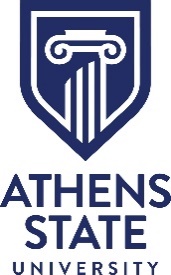 Originally Issued:  October 10, 2023Flexible Work Arrangement (FWA) Request and AgreementEmployee Name:		       Employee ID: Job Title:		Supervisor Name:		Reason for Request:	Based on the Flexible Work Arrangement Policy and discussion with your supervisor, enter the work     locations available to your position.  On-Site		 Off-SiteRequested Off-Site Work Location:  	Requested Employee Work Schedule (Days/Times): By signing, we acknowledge that we have reviewed and discussed the information above.Signature of Employee:    	Date:  Signature of Supervisor: 	Date: FINAL APPROVALApproved Work Schedule:	Days: ____________________________________________				Hours:____________________________________________Agreement Effective Date:  	 From 		to    Approved	 Denied			     Supervisor		Date					              Approved	 DeniedVice President							Date